НАКАЗПО ГАННІВСЬКІЙ ЗАГАЛЬНООСВІТНІЙ ШКОЛІ І-ІІІ СТУПЕНІВПЕТРІВСЬКОЇ РАЙОННОЇ РАДИ КІРОВОГРАДСЬКОЇ ОБЛАСТІвід 28 серпня 2020 року                                                                                           № 92 с. ГаннівкаПро призначеннявідповідальногоз ведення ділової документаціїЗ метою забезпечення правильної та чіткої роботи працівників школи з діловою документацієюНАКАЗУЮ: 1.Призначити відповідальним за веденням ділової документації в Ганнівській загальноосвітній школі І-ІІІ ступенів секретаря ЖУКОВА М.С., по Володимирівській загальноосвітній школі І-ІІ ступенів, філії Ганнівської загальноосвітньої школи І-ІІІ ступенів – секретаря ІЩЕНКО О.І., по Іскрівській загальноосвітній школі І-ІІІ, філії Ганнівської загальноосвітньої школи І-ІІІ ступенів секретаря – БАРАНЬКО Т.В. та покласти в обов’язки:1) чітко дотримуватися Інструкції з ведення ділової документації у загальноосвітніх навчальних закладах І-ІІІ ступенів, затвердженої Міністерством освіти і науки України № 240 від 23.06.2000 р., Закону України «Про загальну середню освіту».2. Контроль за виконанням даного наказу покласти на завідувача Володимирівської загальноосвітньої школи І-ІІ ступенів, філії Ганнівської загальноосвітньої школи І-ІІІ ступенів МІЩЕНКО М. І., на завідувача Іскрівської загальноосвітньої школи І-ІІІ ступенів, філії Ганнівської загальноосвітньої школи І-ІІІ ступенів ЯНИШИНА В.М. та на заступника директора з навчально-виховної роботи Ганнівської загальноосвітньої школи І-ІІІ ступенів ГРИШАЄВУ О.В.Директор школи:                                                                                            О.КанівецьЗ наказом ознайомлені:                                                                                  М.МіщенкоВ.ЯнишинО.ГришаєваМ.ЖуковаО.ІщенкоТ.Баранько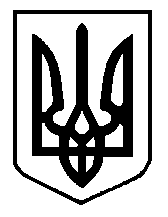 